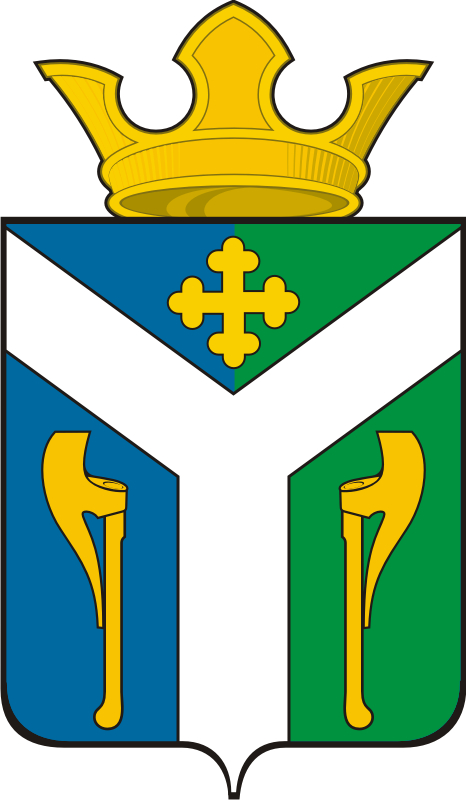 АДМИНИСТРАЦИЯ    УСТЬ – НИЦИНСКОГО СЕЛЬСКОГО ПОСЕЛЕНИЯПОСТАНОВЛЕНИЕ_____________________________________________________________________ 31.10.2013                                                                                                             № 356с. Усть – НицинскоеО назначении публичных слушаний   по проекту   схемы теплоснабжения  Усть – Ницинского сельского поселенияВ соответствии с Федеральным законом от 27.07.2010 г. № 190-ФЗ «О теплоснабжении», Постановлением Правительства  Российской Федерации от 22.02.2012 г. № 154 «О требованиях к схемам теплоснабжения, порядку их разработки и утверждения», Федеральным законом от 06.10.2003 г. № 131-ФЗ «Об общих принципах организации местного самоуправления в Российской Федерации»,  решением  Думы Усть – Ницинского сельского поселения от 16.08.2011 г. № 158   «Об утверждении  Положения «О публичных слушаниях на территории Усть – Ницинского сельского поселения»ПОСТАНОВЛЯЮ:            1. Назначить публичные слушания по проекту схемы теплоснабжения Усть – Ницинского сельского поселения  на 13.00 часов 14 ноября 2013 года.            Место проведения: с. Усть – Ницинское, ул. Шанаурина, 34, каб. 7.           2.Утвердить состав комиссии по проведению публичных слушаний по проекту схемы теплоснабжения Усть – Ницинского сельского поселения:Волохина Н.Г. - заместитель Главы администрации Усть – Ницинского сельского поселения, председатель комиссии;Баранова С.В. – ведущий специалист по экономическим вопросам администрации Усть – Ницинского сельского поселения, секретарь комиссии; Накоряков Д.Н. – специалист I  кат. по вопросам строительства, землепользования, имущественным отношениям администрации Усть – Ницинского сельского поселения;Лукина Т.Н.   – ведущий специалист юрист, документовед администрации Усть – Ницинского сельского поселения;Кость А.М. – депутат Думы Усть – Ницинского сельского поселения. 3. Комиссии  по проведению публичных слушаний по проекту схемы теплоснабжения Усть – Ницинского сельского поселения обеспечить размещение  настоящего постановления на официальном сайте администрации  в сети Интернет.          4. Контроль за исполнением настоящего постановления  оставляю за собой.Глава Усть – Ницинскогосельского поселения	            К.Г. Судакова